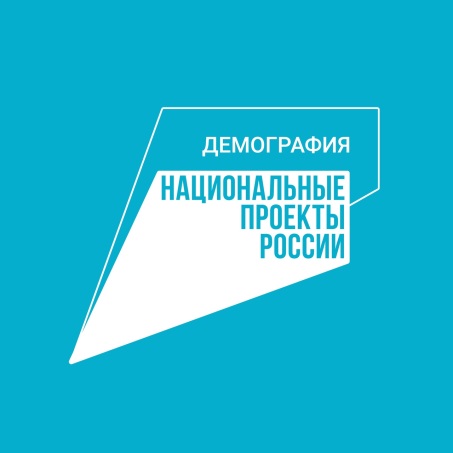 Проект «Тропа героев» признан лучшим
          Орловщина вошла в десятку лучших спортивных проектов конкурса «Ты в игре». Проект «Тропа героев» стал победителем народного голосования.
Конкурс «Ты в игре» организован Министерством спорта России и автономной некоммерческой организацией «Национальные приоритеты» и проходит в рамках федерального проекта «Спорт – норма жизни» нацпроекта «Демография».

       «Тропа героев» – серия забегов по пересечённой местности в разных форматах, рассчитанных на любителей всех возрастов. В рамках проекта развиваются сразу три направления – «Тропа 18+», «Тропа юных героев» и корпоративные забеги.

     – На сегодняшний день в наших мероприятиях в общей сложности приняли участие более 10 тысяч человек, – делится основатель тропы Сергей Почтарёв. – Наши забеги – это не привычные соревнования. Здесь нет конкуренции, каждый участник бросает вызов самому себе, и в преодолении этого вызова заключается мотивация. «Тропа героев» сегодня – это официально зарегистрированный спортивный бренд в России.

       Отметим, что в конкурсе «Ты в игре» от нашего региона принял участие лётчик-космонавт Герой России Александр Мисуркин. Он является заядлым любителем бадминтона и считает, что этот спорт имеет огромные возможности по привлечению масс к активному образу жизни. Александр Мисуркин основал Федерацию бадминтона Орловской области, которая заявлена в качестве его конкурсного проекта.

     Всего на конкурс было подано более двух с половиной тысяч заявок со всей страны. Поздравляем победителей!